Аннотация к программе профессионального обучения профессиональной подготовки/переподготовки «Организация деятельности вожатого детского оздоровительного лагеря» (в т.ч. с детьми ОВЗ)1.Цели реализации программы. Основная программа профессионального обучения профессиональной подготовки/переподготовки направлена на обучение лиц, ранее не имеющих профессии рабочего или должности служащего.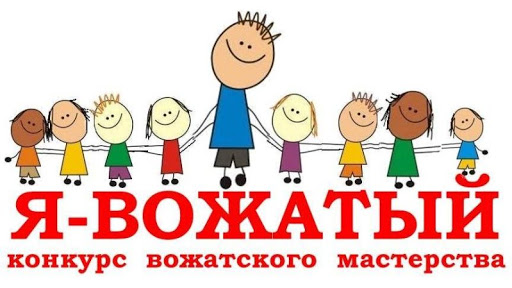 2. Характеристика нового вида профессиональной деятельности, трудовых функций.Программа разработана в соответствии с:профессиональным стандартом «Специалист, участвующий в организации деятельности детского коллектива (вожатый)» (Утв. приказом Министерства труда и социальной защиты Российской Федерации от 25 декабря . N 840н);ФГОС СПО по специальности 44.02.03 Педагогика дополнительного образования (Приказ Минобрнауки России от 7 октября 2014 № 1351);приказом Минобрнауки РФ от 02.07.2013 № 513 «Об утверждении Перечня профессий рабочих, должностей служащих, по которым осуществляется профессиональное обучение».К освоению программы допускаются лица, имеющие основное общее образование или среднее общее образование. После сдачи квалификационного экзамена по программе профессионального обучения профессиональной подготовки присваивается квалификация – «Вожатый». Слушателям выдается Свидетельство о присвоении квалификации рабочего, должности служащего установленного образца в объеме 144 часа.№ п/пСодержание совершенствуемой или вновь формируемой компетенции1Планирование деятельности временного детского коллектива (группы, подразделения, объединения) под руководством педагогического работника в соответствии с планом работы организации отдыха детей и их оздоровления.2Сопровождение временного детского коллектива (группы, подразделения, объединения) под руководством педагогического работника в соответствии с ежедневным планом работы организации отдыха детей и их оздоровления.3Проведение под руководством педагогического работника игр, сборов и иных мероприятий во временном детском коллективе (группе, подразделении, объединении), направленных на формирование коллектива, его развитие, поддержание комфортного эмоционального состояния.4Включение участников временного детского коллектива (группы, подразделения, объединения) в систему мотивационных мероприятий организации отдыха детей и их оздоровления.5.Информирование обучающихся о возможности участия в деятельности детского коллектива. 6. Планирование досуговых мероприятий; разработка сценариев досуговых мероприятий. 7. Определение цели и задач мероприятий с учетом индивидуальных, возрастных особенностей детей и особенностей группы (коллектива). 8.Использование методической литературы и других источников информации, необходимой для подготовки и проведения различных мероприятий.9.Проведение под руководством педагогического работника организационных сборов, мероприятий и игр, направленных на формирование и развитие детского коллектива (группы, подразделения, объединения), анализ результатов его деятельности.